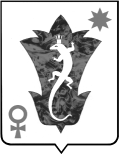 ОРГАН  МЕСТНОГО САМОУПРАВЛЕНИЯУПРАВЛЕНИЕ ОБРАЗОВАНИЕМПолевского городского округа==============================================ПРИКАЗот  «12» октября 2016 года                                                                     № ______       В соответствии с Федеральным Законом об образовании в Российской Федерации от  29.12.2012 года  № 273-ФЗ, Трудовым Кодексом РФ, Положением об ОМС Управление образованием Полевского городского округа, утвержденного решением Думы Полевского городского округа от 26.06.2014 года № 161 и с целью обеспечения контроля за состоянием охраны труда в учреждениях, подведомственных ОМС Управление  образованием Полевского  городского округа,ПРИКАЗЫВАЮ:     Утвердить:Положение о комиссии по контролю за состоянием охраны труда в образовательных организациях Полевского городского округа              (далее - Комиссия), подведомственных ОМС Управление образованием ПГО на 2016-2017 учебный год  (Приложение 1);Состав Комиссии  (Приложение 2);План работы Комиссии на 2016-2017 учебный год (Приложение 3);Контроль  исполнения  настоящего приказа оставляю за собой. Начальник ОМС Управление образованием ПГО                                         О.М.Уфимцева                          